МУНИЦИПАЛЬНОЕ БЮДЖЕТНОЕ ОБЩЕОБРАЗОВАТЕЛЬНОЕ УЧРЕЖДЕНИЕ«НАЧАЛЬНАЯ ОБЩЕОБРАЗОВАТЕЛЬНАЯ ШКОЛА г. СУСУМАНА»Исследовательский проект
« Растения — живые существа»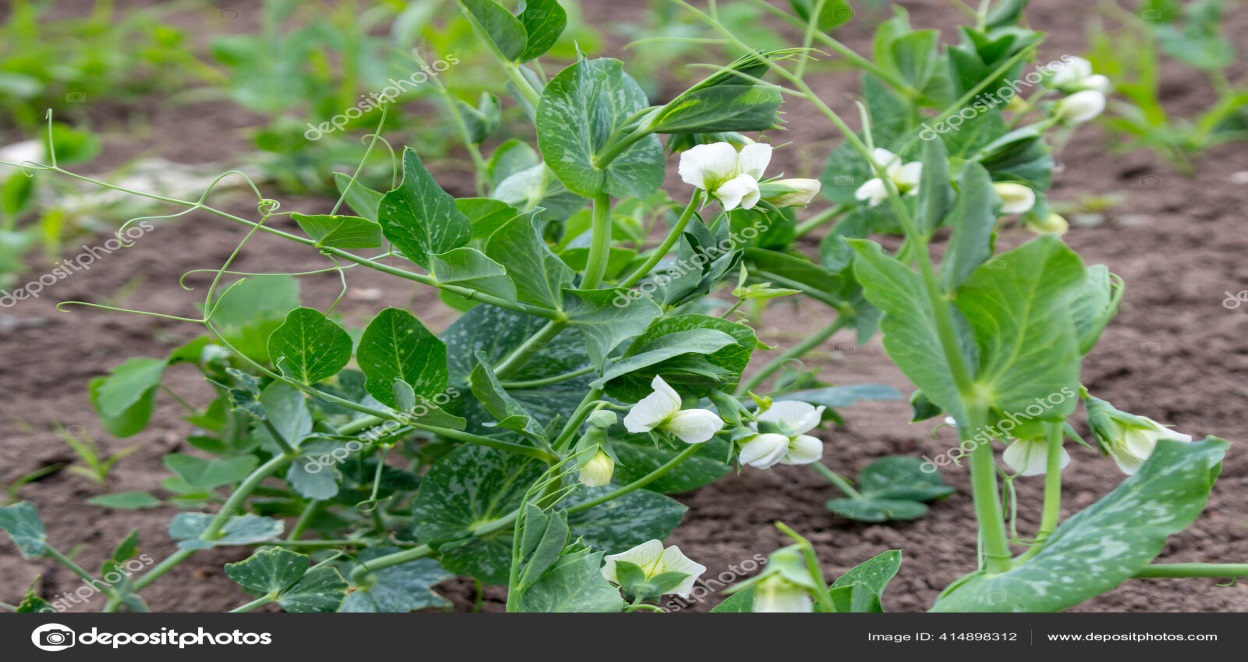 	Выполнила ученица 3 класса	Задорожная ЕваРуководитель : М. Ю МайорВведение     Я учусь в третьем классе на северо-востоке нашей огромной страны в маленьком городе Сусумане, который находится в Магаданской области. У нас очень красивый, но суровый край, очень длинная зима и совсем короткое лето. Но за это лето у нас успевают отцвести большое количество растений. Я люблю растения и мне очень больно смотреть как некоторые дети, и взрослые люди губят наши цветы и деревья.  Актуальность исследования: я вижу, что дети часто обижают растения – ломают ветки деревьев, рвут и топчут цветы или просто забывают заботиться о них   Может быть, люди просто не понимают, что растения тоже живые и нуждаются в постоянном уходе и внимании?Цель моего исследования: условия роста растения.Задачи исследования:узнать: какие условия необходимы для развития и жизни растений;доказать, что растения живые существа; . провести эксперименты по прорастанию семян соблюдением и нарушением условий благоприятного развития (количество света, тепла, влаги).вести наблюдение во время экспериментов.наблюдать за развитием растенийразвивать умение делать  выводы,  используя результаты своих опытов и наблюдений.Гипотеза:  любое растение можно сравнить с человеком.Объект исследования: семена гороха.Практическая значимость работы состоит в том, что научившись правильно ухаживать за комнатными растениями, я могу и других ребят научить этому, доказать, что растения, как любая живая природа нуждается в бережном и заботливом отношении к ней.Методы исследования:- сбор информации из разных источников;- опрос;- наблюдения;- опытно-экспериментальная деятельность: «Строение растений», «Условия, необходимые для жизни растений», «Различная потребность растений во влаге, свете, тепле»;- ведение дневника наблюдений за ростом и развитием растений, находящихся в различных условиях;Материалы и оборудование:- справочная и художественная литература;- семена;- оборудование для ухода за растениями (лейки, палочки для рыхления почвы, опрыскиватели, кисточки, тряпочки, удобрение «Цветочное счастье»;- модели эколого-систематических групп «Живое», «Растение».1. Основная часть1.1. С чего я начала… Во время урока окружающего мира я получила задание пронаблюдать за ростом растения. Мама и я дружно взялись за дело. Мы приобрели семена обычного гороха, взяли небольшую емкость, вату.1.2. Первые дни … 2 ноября 2020 года я заворачиваю семена гороха в вату смоченную водой комнатной температуры и ставлю в теплое и солнечное место. Каждое утро и вечер я обязательно смотрю, что же там происходит. И вот наконец ровно через три дня появился маленький корешок- 1мм. Трогаю ватку, вата влажная, значит поливать пока не надо. Я накрываю емкость целлофановым пакетом, как будто семена находятся в теплице. Прошло 4 дня. Корешок стал- 5 мм. 8 ноября я начала готовить для семечка с корешком грунт.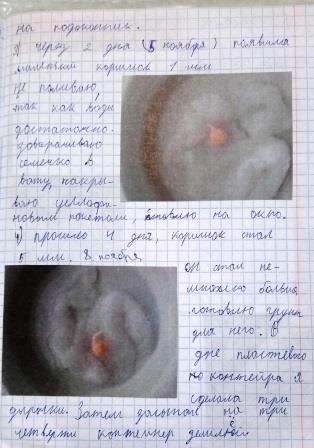 1.3. Развитие растения. В пластиковом контейнере мы с мамой просверлили дырочки, чтобы через них уходила лишняя вода, затем на три четверти насыпала туда земли. Очень аккуратно и осторожно мы пересадили наше семечко в землю. Я сразу полила грунт водой комнатной температуры. 11 ноября я с восторгом увидела, что у маленького корешка появился отросток.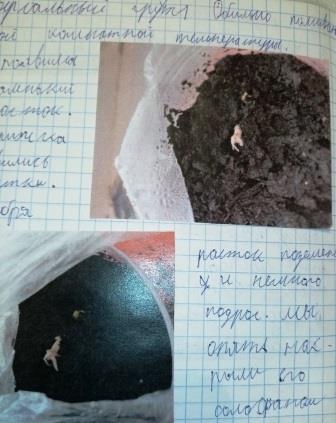  Прошло еще несколько дней и я увидела, что отросток подрос и позеленел. 20 ноября отросток вырос почти на 5 см и появились детские листочки. Конечно я не забывала регулярно его поливать.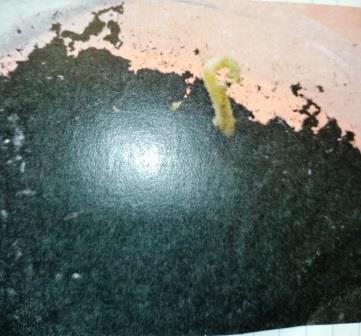  Горох стал быстро расти и набирать силу. 23 ноября горошек стал куститься и подрос еще больше. Я регулярно проверяла почву, ведь она не должна быть сухой иначе мое растение погибнет. Все это время растение находилось на свету и в тепле. 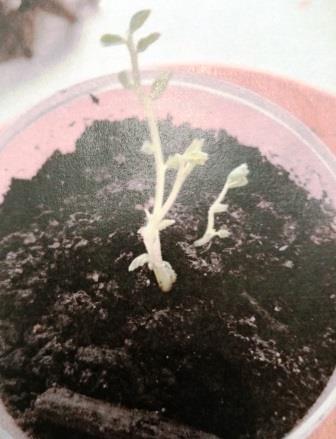 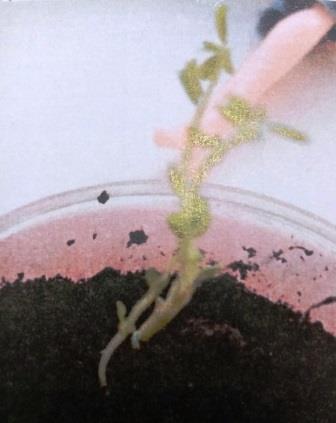 2. Заключение    Растение – живой организм. Растение не может жить без света, воздуха и воды. Когда растение стоит на свету оно растет, если его убрать в темноту оно перестанет расти и может погибнуть. Растение надо поливать, без полива оно засохнет. Растение дышит, у него в листочках есть очень мелкие дырочки, через которые проходит воздух. Мне было очень интересно провести этот эксперимент. Я с удовольствием вела свой дневник наблюдений.Список используемых источников:Литература:1. Бондаренко Т. Экологические занятия с детьми 6 – 7 лет, (практическое пособие для воспитателей), Воронеж, 2002.2. Саморукова П. Как знакомить дошкольников с природой (пособие для воспитателей детского сада), Москва, 1983.Интернет ресурсы:http://bezlji.com/geran/http://floristics.info/ru/stati/1545-geran-v-domashnikh-usloviyakh.html